UNIVERSIDADE FEDERAL DO MARANHÃO - UFMA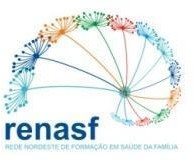 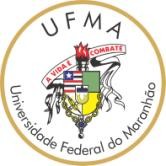 PRÓ-REITORIA DE PESQUISA, PÓS-GRADUAÇÃO E INOVAÇÃO REDE NORDESTE DE FORMAÇÃO EM SAÚDE DA FAMÍLIA MESTRADO PROFISSIONAL EM SAÚDE DA FAMÍLIACentro Pedagógico Paulo Freire, Sala de tutoria, 1º Andar Norte/ Av. dos Portugueses, 1966 - Cidade Univ. Dom Delgado, Campus Bacanga, CEP: 60740-000 – São Luis -MA –BrasilFone: (98) 3272-9707 /renasf@ufma.br / www.renasf.ufma.br http://www.pppg.ufma.brANEXO 03 - CARTA DE COMPROMISSO DO CUMPRIMENTO DAS NORMAS INTERNAS DO MPSFEu, 	, assumo o compromisso de cumprir todas as exigências previstas no Regimento Interno do Programa de Mestrado Profissional em Saúde da Família para as condições de Credenciamento, Recredenciamento e Descredenciamento, assim como, as exigências da Nucleadora UFMA. 	, 	de 2019.Assinatura: 	